NORMAS PARA CREDENCIAMENTO E RECREDENCIAMENTO DOCENTE     Norma Complementar DCCMAPI No 03/2019      		O Colegiado do Doutorado em Ciência da Computação - Associação UFMA-UFPI, no uso de suas atribuições estatutárias, tendo em vista o que consta no Regimento Interno do Programa e com base no que foi aprovado em sessão do dia 06 de agosto de 2019.R E S O L V E:Art. 1º 	Aprovar as normas que definem critérios para o Credenciamento e Recredenciamento de Docentes no âmbito do Doutorado em Ciência da Computação - Associação UFMA/UFPI, conforme segue.§ 1º	O processo de credenciamento deve acontecer, a critério do colegiado, a cada ano, no mês de agosto, através da publicação de edital específico informando o número de vagas.§ 2º 	O processo de recredenciamento deve acontecer no meio e ao final do Período de Avaliação do Programa pela CAPES.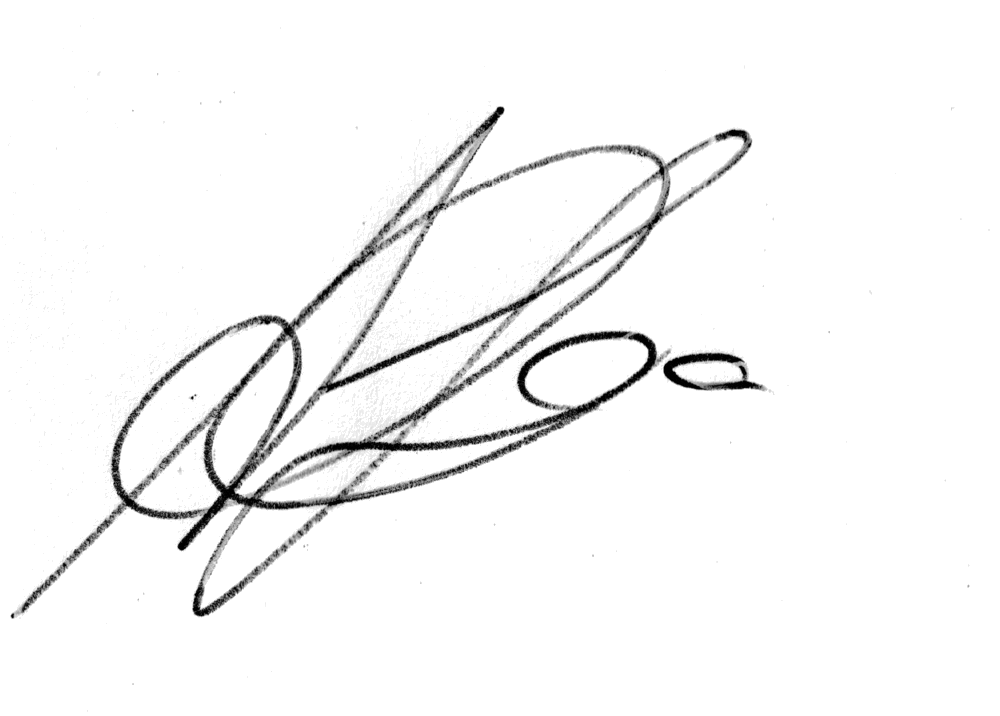 